Pol[T] – 008 – Template FTS Customer List  This Framework Agreement RM6325 Payment Acceptance 2 is for use by Contracting Authorities in the United Kingdom, British Overseas Territories, and Crown Dependencies that exist on Friday 8 September 2023 and which fall into one or more of the following categories: 1.       Any of the following: Ministerial government departments; Non ministerial government departments; Executive agencies of government; Non-Departmental Public Bodies (NDPBs), including advisory NDPBs, executive NDPBs, and tribunal NDPBs; Assembly Sponsored Public Bodies (ASPBs); Police forces; Fire and rescue services; Ambulance services; Maritime and coastguard agency services; NHS bodies; Educational bodies or establishments including state schools (nursery schools, primary schools, middle or high schools, secondary schools, special schools), academies, colleges, Pupil Referral Unit (PRU), further education colleges and universities; Hospices; National Parks; Housing associations, including registered social landlords; Third sector and charities; Citizens advice bodies; 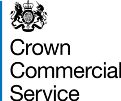 Councils, including county councils, district councils, county borough councils, community councils, London borough councils, unitary councils, metropolitan V1.0 15.03.23 Crown Copyright © 2023 